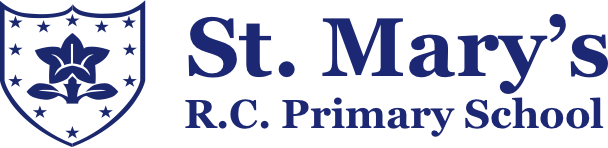 Safeguarding PolicySeptember 2020Everyone is Welcome at St. Mary’s Pre-school and Primary School.We listen to the Word of God and from this we always try to help each other.We Witness a loving God who is at the centre of all we do.We care for the Welfare of everyone by encouraging them to always do their best.We share daily Worship that helps us to develop good relationships with God, ourselves and each other.The purpose of this safeguarding policy is to ensure every child who is a registered pupil at our school is safe and protected from harm.  This means we will always work to:Protect children and young people at our school from maltreatment;Prevent impairment of our children’s and young people’s health or development;Ensure that children and young people at our school grow up in circumstances consistent with the provision of safe and effective care;Undertake that role so as to enable children at our school to have the best outcomes.This policy will give clear direction to staff, volunteers, visitors and parents about expectations and our legal responsibility to safeguard and promote the welfare of all children at our school. Our school fully recognises the contribution it can make to protect children from harm and to support and promote the welfare of all children who are registered pupils at our school.  This policy applies to all pupils, staff, parents, governors, volunteers and visitors.This policy should be read in conjunction with the School's Safeguarding Portfolio.Reviewed AnnuallyKEY AREAStatutory GuidanceEducation Act 2002 HYPERLINK "http://www.legislation.gov.uk/ukpga/2002/32/contents": Section 175 of the Education Act 2002 requires local education authorities and the governors of maintained schools and further education (FE) colleges to make arrangements to ensure that their functions are carried out with a view to safeguarding and promoting the welfare of children. Section 157 of the same act and the Education (Independent Schools Standards) (England) Regulations 2003 require proprietors of independent schools (including academies and city technology colleges) to have arrangements to safeguard and promote the welfare of children who are pupils at the school. Working Together to Safeguard Children  HYPERLINK "https://www.gov.uk/government/publications/working-together-to-safeguard-children--2"2018 sets out organisational responsibilities for schools and colleges and this applies to maintained, independent, academies, free schools and alternative non provision academiesKeeping children safe in education HYPERLINK "https://www.gov.uk/government/publications/keeping-children-safe-in-education--2" 2018: Statutory guidance for schools and colleges 2016 was issued under Section 175 of the Education Act 2002, the Education (Independent School Standards) Regulations 2014 and the Education (Non-Maintained Special Schools) (England) Regulations 2011. This contains information on what schools and colleges should do and sets out the legal duties with which schools must complyWhat to do if you are worried a child is being abusedGuidance for Safer Working Practice The Children Act 1989The Children Act 2004Education Act 2002 HYPERLINK "http://www.legislation.gov.uk/ukpga/2002/32/contents": Section 175 of the Education Act 2002 requires local education authorities and the governors of maintained schools and further education (FE) colleges to make arrangements to ensure that their functions are carried out with a view to safeguarding and promoting the welfare of children. Section 157 of the same act and the Education (Independent Schools Standards) (England) Regulations 2003 require proprietors of independent schools (including academies and city technology colleges) to have arrangements to safeguard and promote the welfare of children who are pupils at the school. Working Together to Safeguard Children  HYPERLINK "https://www.gov.uk/government/publications/working-together-to-safeguard-children--2"2018 sets out organisational responsibilities for schools and colleges and this applies to maintained, independent, academies, free schools and alternative non provision academiesKeeping children safe in education HYPERLINK "https://www.gov.uk/government/publications/keeping-children-safe-in-education--2" 2018: Statutory guidance for schools and colleges 2016 was issued under Section 175 of the Education Act 2002, the Education (Independent School Standards) Regulations 2014 and the Education (Non-Maintained Special Schools) (England) Regulations 2011. This contains information on what schools and colleges should do and sets out the legal duties with which schools must complyWhat to do if you are worried a child is being abusedGuidance for Safer Working Practice The Children Act 1989The Children Act 2004EthosSt. Mary’s Catholic Primary and Pre-School recognises that high self-esteem, confidence, peer support and clear lines of communication with trusted adults helps all children, especially those at risk of, or suffering abuse. We therefore ensure that:ALL staff, volunteers and governors contribute to an ethos where children feel secure and safeALL children have opportunities to communicate and know that they are listened toALL children's wishes, feelings and views will be taken into account when decisions are being made about how to keep them safeALL children know that they can communicate with any adult in school if they are worried or in difficultyALL staff and volunteers will contribute to providing a curriculum which will equip children with the skills they need to stay safe and be able to communicate when they do not feel safeALL staff and volunteers will contribute to providing a curriculum which will help children develop an attitude which will enable them to enter adulthood successfully and reach their full potentialALL staff, volunteers and governors will establish effective, supportive and positive relationships with parents, carers, pupils and professionalsSt. Mary’s Catholic Primary and Pre-School recognises that high self-esteem, confidence, peer support and clear lines of communication with trusted adults helps all children, especially those at risk of, or suffering abuse. We therefore ensure that:ALL staff, volunteers and governors contribute to an ethos where children feel secure and safeALL children have opportunities to communicate and know that they are listened toALL children's wishes, feelings and views will be taken into account when decisions are being made about how to keep them safeALL children know that they can communicate with any adult in school if they are worried or in difficultyALL staff and volunteers will contribute to providing a curriculum which will equip children with the skills they need to stay safe and be able to communicate when they do not feel safeALL staff and volunteers will contribute to providing a curriculum which will help children develop an attitude which will enable them to enter adulthood successfully and reach their full potentialALL staff, volunteers and governors will establish effective, supportive and positive relationships with parents, carers, pupils and professionalsRoles & ResponsibilitiesSt. Mary’s Catholic Primary and Pre-School is committed to providing the relevant personnel with clear and explicit roles and responsibilities to ensure accountability when safeguarding children. We therefore ensure that:All adults, including volunteers, working in or on behalf of the school will:Demonstrate an understanding that safeguarding is everyone's responsibilityMaintain and demonstrate a mind set of "it could happen here"Do all they can within the capacity of their role, to keep ensure that children are protected from harm Do all they can within the capacity of their role, to ensure that children grow up in circumstances consistent with safe and effective careDo all they can within the capacity of their role, to ensure that children have the best outcomesReport cases of suspected abuse to the DSL. This will be done as soon as possible using the school's agreed formatReport lower level concerns to the DSL using the school's agreed formatMonitor all pupils, particularly those that are deemed vulnerable Report any concerns regarding adults conduct to the DSL or HeadteacherAll staff, if they have concerns, these should be acted on immediately and should always speak to the DSL or Deputy, early information sharing being vital in keeping children safe. In exceptional circumstances staff should consider speaking to a member of SLT or Children's Social Care to discuss safeguarding concerns if the DSL is not immediately available.  All staff should be aware of the process for making referrals to children’s social care and for statutory assessments under the Children Act 1989, especially section 17 (children in need) and section 47 (a child suffering, or likely to suffer, significant harm) that may follow a referral, along with the role they might be expected to play in such assessmentsEnsure that the school has suitably trained Key Adult/s in order to fulfil its obligations under Operation EncompassEnsure that the school’s commitment to Operation Encompass is known throughout the school community via the means of staff training, parental letters, posters and the school website.The Governing Body will:Ensure that the policies, procedures and training in St. Mary’s Catholic Primary and Pre-School are effective and comply with the law at all timesEnsure that safeguarding policies and procedures are followed by all staffPut in place safeguarding responses in cases where children go missing from educationAppoint a DSL and back-ups and ensure that they are provided with appropriate support, funding, resources and time to carry out their roleEnsure the school or college contributes to inter-agency working in line with statutory guidance Working together to safeguard children HYPERLINK "https://www.gov.uk/government/publications/working-together-to-safeguard-children--2" 2018Ensure that safeguarding procedures take into account local guidance including Risk Management Toolkit and Lancashire Continuum of Need and Thresholds GuidanceEnsure that staff members undergo safeguarding training at induction Ensure that DSLs and all staff, volunteers and Governors are trained and updated regarding safeguarding regularly in compliance with Keeping Children Safe in Education HYPERLINK "https://www.gov.uk/government/publications/keeping-children-safe-in-education--2" 2018ensure that children are safe online by ensuring that appropriate filters and monitoring systems are in place ensure that children are taught about safeguardingprevent people who pose a risk of harm from working with children ensure there are procedures in place to handle allegations against teachers, headteachers, principals, volunteers and other staffensure staff in school are aware of, and policies reflect, an understanding of specific issues such as peer on peer abuse and safeguarding children with disabilities and special educational needsensure that all practice and procedures operate with the best interests of the child at their heartappoint a designated teacher to promote the education of CLAensure that all staff are aware of safeguarding issues and vulnerabilities associated with CLAThe DSLs will:take lead responsibility for safeguarding and child protectionmanage referrals to Children's Social Care, Police and other agencieswork with others in order to improve outcomes for childrenattend DSL training every 2 yearsundertake Prevent awareness trainingupdate their skills and knowledge on a regular basis, but at least annuallyraise awareness of safeguarding throughout schoolensure that this policy is reviewed annually and is available publicly maintain, update and amend the school's safeguarding portfolio regularlyensure that parents are aware of schools responsibilities regarding safeguarding and child protectionmaintain accurate safeguarding records that are stored securelybe available during school hours arrange cover of DSL role for any out of hours/out of term activitiesrepresent school in multi-agency meetingsbe provided with appropriate support and supervision in order to carry out the role safely and effectivelyDSLs must take a holistic view to ensure wider environmental factors are considered which may be a threat to safety and welfare of children (Contextual Safeguarding). The DSL will consider when a child is moving school if it would be appropriate to share information in advance of the pupil moving.  The DSL should have details and liaise with the  Local Authority Personal Advisors for any Care Leavers.  St. Mary’s Catholic Primary and Pre-School is committed to providing the relevant personnel with clear and explicit roles and responsibilities to ensure accountability when safeguarding children. We therefore ensure that:All adults, including volunteers, working in or on behalf of the school will:Demonstrate an understanding that safeguarding is everyone's responsibilityMaintain and demonstrate a mind set of "it could happen here"Do all they can within the capacity of their role, to keep ensure that children are protected from harm Do all they can within the capacity of their role, to ensure that children grow up in circumstances consistent with safe and effective careDo all they can within the capacity of their role, to ensure that children have the best outcomesReport cases of suspected abuse to the DSL. This will be done as soon as possible using the school's agreed formatReport lower level concerns to the DSL using the school's agreed formatMonitor all pupils, particularly those that are deemed vulnerable Report any concerns regarding adults conduct to the DSL or HeadteacherAll staff, if they have concerns, these should be acted on immediately and should always speak to the DSL or Deputy, early information sharing being vital in keeping children safe. In exceptional circumstances staff should consider speaking to a member of SLT or Children's Social Care to discuss safeguarding concerns if the DSL is not immediately available.  All staff should be aware of the process for making referrals to children’s social care and for statutory assessments under the Children Act 1989, especially section 17 (children in need) and section 47 (a child suffering, or likely to suffer, significant harm) that may follow a referral, along with the role they might be expected to play in such assessmentsEnsure that the school has suitably trained Key Adult/s in order to fulfil its obligations under Operation EncompassEnsure that the school’s commitment to Operation Encompass is known throughout the school community via the means of staff training, parental letters, posters and the school website.The Governing Body will:Ensure that the policies, procedures and training in St. Mary’s Catholic Primary and Pre-School are effective and comply with the law at all timesEnsure that safeguarding policies and procedures are followed by all staffPut in place safeguarding responses in cases where children go missing from educationAppoint a DSL and back-ups and ensure that they are provided with appropriate support, funding, resources and time to carry out their roleEnsure the school or college contributes to inter-agency working in line with statutory guidance Working together to safeguard children HYPERLINK "https://www.gov.uk/government/publications/working-together-to-safeguard-children--2" 2018Ensure that safeguarding procedures take into account local guidance including Risk Management Toolkit and Lancashire Continuum of Need and Thresholds GuidanceEnsure that staff members undergo safeguarding training at induction Ensure that DSLs and all staff, volunteers and Governors are trained and updated regarding safeguarding regularly in compliance with Keeping Children Safe in Education HYPERLINK "https://www.gov.uk/government/publications/keeping-children-safe-in-education--2" 2018ensure that children are safe online by ensuring that appropriate filters and monitoring systems are in place ensure that children are taught about safeguardingprevent people who pose a risk of harm from working with children ensure there are procedures in place to handle allegations against teachers, headteachers, principals, volunteers and other staffensure staff in school are aware of, and policies reflect, an understanding of specific issues such as peer on peer abuse and safeguarding children with disabilities and special educational needsensure that all practice and procedures operate with the best interests of the child at their heartappoint a designated teacher to promote the education of CLAensure that all staff are aware of safeguarding issues and vulnerabilities associated with CLAThe DSLs will:take lead responsibility for safeguarding and child protectionmanage referrals to Children's Social Care, Police and other agencieswork with others in order to improve outcomes for childrenattend DSL training every 2 yearsundertake Prevent awareness trainingupdate their skills and knowledge on a regular basis, but at least annuallyraise awareness of safeguarding throughout schoolensure that this policy is reviewed annually and is available publicly maintain, update and amend the school's safeguarding portfolio regularlyensure that parents are aware of schools responsibilities regarding safeguarding and child protectionmaintain accurate safeguarding records that are stored securelybe available during school hours arrange cover of DSL role for any out of hours/out of term activitiesrepresent school in multi-agency meetingsbe provided with appropriate support and supervision in order to carry out the role safely and effectivelyDSLs must take a holistic view to ensure wider environmental factors are considered which may be a threat to safety and welfare of children (Contextual Safeguarding). The DSL will consider when a child is moving school if it would be appropriate to share information in advance of the pupil moving.  The DSL should have details and liaise with the  Local Authority Personal Advisors for any Care Leavers.  Induction, Training & Updates St. Mary’s Catholic Primary and Pre-School is committed to providing staff and volunteers with the skills and knowledge needed to safeguard children. We therefore ensure that:ALL staff and volunteers will receive Level 1 & 2 Safeguarding Training on induction using LCC Safeguarding Induction Pack which includes Keeping Children Safe in Education (Part One), Guidance for Safer Working Practice, Code of Conduct and Whistleblowing Policy.Staff induction must include Child Protection Policy, Staff Behaviour Policy, Role of the DSL and Deputies, Pupil Behaviour Policy and Safeguarding response to children who go missing from educationALL staff and volunteers will receive Level 1 & 2 Safeguarding Training annuallythe DSL/s will provide ALL staff, volunteers and governors with regular safeguarding updatesALL staff, volunteers and governors will read and show an understanding of any updates that are providedDSLs will attend DSL training every 2 yearsDSLs will update their knowledge, skills and understanding of relevant safeguarding issues on a regular basisthe main DSL will undertake Prevent awareness trainingat least one member of staff and one governor will attend Safer Recruitment Training. This will be renewed at least every 5 yearsALL staff, volunteers and governors will undertake any additional training on matters such as Child Sexual Exploitation, Prevent, Peer on Peer abuse, Online Safety etc as is deemed necessary by the SLTany staff member will discuss any specific training requirements or gaps in knowledge or understanding with the DSL/sSt. Mary’s Catholic Primary and Pre-School is committed to providing staff and volunteers with the skills and knowledge needed to safeguard children. We therefore ensure that:ALL staff and volunteers will receive Level 1 & 2 Safeguarding Training on induction using LCC Safeguarding Induction Pack which includes Keeping Children Safe in Education (Part One), Guidance for Safer Working Practice, Code of Conduct and Whistleblowing Policy.Staff induction must include Child Protection Policy, Staff Behaviour Policy, Role of the DSL and Deputies, Pupil Behaviour Policy and Safeguarding response to children who go missing from educationALL staff and volunteers will receive Level 1 & 2 Safeguarding Training annuallythe DSL/s will provide ALL staff, volunteers and governors with regular safeguarding updatesALL staff, volunteers and governors will read and show an understanding of any updates that are providedDSLs will attend DSL training every 2 yearsDSLs will update their knowledge, skills and understanding of relevant safeguarding issues on a regular basisthe main DSL will undertake Prevent awareness trainingat least one member of staff and one governor will attend Safer Recruitment Training. This will be renewed at least every 5 yearsALL staff, volunteers and governors will undertake any additional training on matters such as Child Sexual Exploitation, Prevent, Peer on Peer abuse, Online Safety etc as is deemed necessary by the SLTany staff member will discuss any specific training requirements or gaps in knowledge or understanding with the DSL/sChild ProtectionSt. Mary’s Catholic Primary and Pre-School is committed to PREVENTING abuse, PROTECTING children from abuse and SUPPORTING those involved in cases of abuse. We therefore ensure that:ALL staff and volunteers understand the importance of teaching children how to keep themselves safe from all types of abuseALL staff and volunteers seek out opportunities that are relevant to their role, to teach children the skills to keep themselves safeALL staff and volunteers make and maintain positive and supportive relationships with children which enable children to feel safe and valuedsafeguarding has a high status throughout school by being on the agenda at staff meetings/briefings, information being readily available on notice boards, regular updatesALL staff feel confident in approaching DSLs to raise concernsALL staff and volunteers have an understanding of the four categories of abuse; NEGLECT, EMOTIONAL ABUSE, SEXUAL ABUSE, PHYSICAL ABUSE. ALL staff and volunteers understand that there are other ways in which children can be abused such as; Online, Child Sexual Exploitation, Female Genital Mutilation, Honour Based Violence, Radicalisation, Trafficking, Slavery, Peer Abuse, Forced Marriage and othersALL staff and volunteers have the knowledge, skills and expertise to recognise the signs and symptoms of all types of abuseAll staff, if they have concerns, these should be acted on immediately: early information sharing being vital in keeping children safe. In exceptional circumstances staff should consider speaking to a member of SLT or Children's Social Care to discuss safeguarding concerns if the DSL is not immediately available.  DSLs keep up to date with emerging and specific safeguarding issues and update training and the School's Safeguarding Portfolio accordinglyDSLs update staff and volunteers knowledge and understanding of such issues in order for them to be able to identify children who are at risk of such specific safeguarding issuesALL staff and volunteers will maintain and demonstrate an attitude of "it can happen here"ALL staff and volunteers are child-centred in their practice and act in the best interests of the child at all timesALL staff recognise and understand that behaviour can be a child's way of communicating distress and changes to behaviour may be an indicator of abuseALL staff and volunteers have the skills to respond appropriately and sensitively to disclosures or allegations of abuseALL staff and volunteers report cases of suspected abuse to the DSL. This will be done as soon as possible using the school's agreed formatwhere a child is at risk of immediate harm, ALL staff understand that they must refer to the Police or Children's Social CareALL staff and visitors know how to refer to Children's Social CareDSLs will make a Section 47 referral to Children's Social Care where a child is in need of protection, has been significantly harmed or is at risk of significant harm, using Lancashire Continuum of Need and Threshold HYPERLINK "http://www.lancashirechildrenstrust.org.uk/resources/?siteid=6274&pageid=45144"s HYPERLINK "http://www.lancashirechildrenstrust.org.uk/resources/?siteid=6274&pageid=45144" Guidance and Risk Management Toolkit to determine whether this threshold has been metthis referral will be done by telephone and followed with a CSC Referral Form as soon as possibleconsent from parents/carers and child (if age appropriate) will be sought prior to this referral, except where this will cause delay or place anyone at riskwhere consent is not given, parents and carers are informed that a referral will still be made, except where this will cause delay or place anyone at riskDSLs adhere to policy, procedures and guidance from the LSCB with regard to sharing informationDSLs contribute to Strategy Discussions, Strategy Meetings, Initial and Review Child Protection Conferences, Core Group Meetings and other CP meetingsDSLs or another appropriate member of staff, will attend CP meetings, produce and present reports, liaise with staff, work with parents, work with other agencies and ensure the voice of the child is evidenced throughout these processesDSLs meet regularly to ensure that decisions made about children who are subjects of CP Plans are agreed and a clear rationale for the decision is documenteda copy of the child's CP Plan is included in the child's individual safeguarding fileALL staff and volunteers will support victims of abuse in a capacity that is relevant to their role. This will be determined by the DSLDSLs will determine what information staff members need to know in order to safeguard and support children. This may be different information for different staffstaff are offered appropriate support and/or supervision that is relevant to their role or involvement in particular casescommunication and work with parents and carers will always be undertaken in a supportive manner and in the best interests of the childALL staff understand that children who perpetrate abuse or display harmful behaviour should be treated as victims first and foremost and supported in the same way a victim of abuse would be supportedspecific programmes of work and support are offered to children and families who are vulnerable Risk Assessments will be undertaken where a child's behaviour poses a risk to others, themselves or the environmentSt. Mary’s Catholic Primary and Pre-School is committed to PREVENTING abuse, PROTECTING children from abuse and SUPPORTING those involved in cases of abuse. We therefore ensure that:ALL staff and volunteers understand the importance of teaching children how to keep themselves safe from all types of abuseALL staff and volunteers seek out opportunities that are relevant to their role, to teach children the skills to keep themselves safeALL staff and volunteers make and maintain positive and supportive relationships with children which enable children to feel safe and valuedsafeguarding has a high status throughout school by being on the agenda at staff meetings/briefings, information being readily available on notice boards, regular updatesALL staff feel confident in approaching DSLs to raise concernsALL staff and volunteers have an understanding of the four categories of abuse; NEGLECT, EMOTIONAL ABUSE, SEXUAL ABUSE, PHYSICAL ABUSE. ALL staff and volunteers understand that there are other ways in which children can be abused such as; Online, Child Sexual Exploitation, Female Genital Mutilation, Honour Based Violence, Radicalisation, Trafficking, Slavery, Peer Abuse, Forced Marriage and othersALL staff and volunteers have the knowledge, skills and expertise to recognise the signs and symptoms of all types of abuseAll staff, if they have concerns, these should be acted on immediately: early information sharing being vital in keeping children safe. In exceptional circumstances staff should consider speaking to a member of SLT or Children's Social Care to discuss safeguarding concerns if the DSL is not immediately available.  DSLs keep up to date with emerging and specific safeguarding issues and update training and the School's Safeguarding Portfolio accordinglyDSLs update staff and volunteers knowledge and understanding of such issues in order for them to be able to identify children who are at risk of such specific safeguarding issuesALL staff and volunteers will maintain and demonstrate an attitude of "it can happen here"ALL staff and volunteers are child-centred in their practice and act in the best interests of the child at all timesALL staff recognise and understand that behaviour can be a child's way of communicating distress and changes to behaviour may be an indicator of abuseALL staff and volunteers have the skills to respond appropriately and sensitively to disclosures or allegations of abuseALL staff and volunteers report cases of suspected abuse to the DSL. This will be done as soon as possible using the school's agreed formatwhere a child is at risk of immediate harm, ALL staff understand that they must refer to the Police or Children's Social CareALL staff and visitors know how to refer to Children's Social CareDSLs will make a Section 47 referral to Children's Social Care where a child is in need of protection, has been significantly harmed or is at risk of significant harm, using Lancashire Continuum of Need and Threshold HYPERLINK "http://www.lancashirechildrenstrust.org.uk/resources/?siteid=6274&pageid=45144"s HYPERLINK "http://www.lancashirechildrenstrust.org.uk/resources/?siteid=6274&pageid=45144" Guidance and Risk Management Toolkit to determine whether this threshold has been metthis referral will be done by telephone and followed with a CSC Referral Form as soon as possibleconsent from parents/carers and child (if age appropriate) will be sought prior to this referral, except where this will cause delay or place anyone at riskwhere consent is not given, parents and carers are informed that a referral will still be made, except where this will cause delay or place anyone at riskDSLs adhere to policy, procedures and guidance from the LSCB with regard to sharing informationDSLs contribute to Strategy Discussions, Strategy Meetings, Initial and Review Child Protection Conferences, Core Group Meetings and other CP meetingsDSLs or another appropriate member of staff, will attend CP meetings, produce and present reports, liaise with staff, work with parents, work with other agencies and ensure the voice of the child is evidenced throughout these processesDSLs meet regularly to ensure that decisions made about children who are subjects of CP Plans are agreed and a clear rationale for the decision is documenteda copy of the child's CP Plan is included in the child's individual safeguarding fileALL staff and volunteers will support victims of abuse in a capacity that is relevant to their role. This will be determined by the DSLDSLs will determine what information staff members need to know in order to safeguard and support children. This may be different information for different staffstaff are offered appropriate support and/or supervision that is relevant to their role or involvement in particular casescommunication and work with parents and carers will always be undertaken in a supportive manner and in the best interests of the childALL staff understand that children who perpetrate abuse or display harmful behaviour should be treated as victims first and foremost and supported in the same way a victim of abuse would be supportedspecific programmes of work and support are offered to children and families who are vulnerable Risk Assessments will be undertaken where a child's behaviour poses a risk to others, themselves or the environmentChild in NeedSt. Mary’s Catholic Primary and Pre-School is committed to ensuring the appropriate level of support is offered to a "Child in Need" and their family. We therefore ensure that:DSLs will make a Section 17 referral to Children's Social Care where Early Help has not been successful in reducing risk and meeting unmet needs using Lancashire Continuum of Need and Threshold HYPERLINK "http://www.lancashirechildrenstrust.org.uk/resources/?siteid=6274&pageid=45144"s HYPERLINK "http://www.lancashirechildrenstrust.org.uk/resources/?siteid=6274&pageid=45144" Guidance and CSC referral form DSLs will make a Section 17 referral to Children's Social Care where there is evidence that the Level 3 threshold has been met on the Continuum of Needthis will be determined and assessed by the DSL using the Lancashire  HYPERLINK "file:///C:/Users/mnimmo001/AppData/Local/Microsoft/Windows/Temporary%20Internet%20Files/Content.Outlook/NNS96463/Continuum%20of%20Need%20and%20Thresholds%20Guidance"Continuum of Need and Thresholds  HYPERLINK "file:///C:/Users/mnimmo001/AppData/Local/Microsoft/Windows/Temporary%20Internet%20Files/Content.Outlook/NNS96463/Continuum%20of%20Need%20and%20Thresholds%20Guidance"Guidance and the Risk Management ToolkitDSLs will obtain parental consent for the referral and for information to be shared, prior to contacting Children's Social Carewhen consent is not given, DSLs will continue to offer Early Help with consent, gather evidence of engagement or lack thereof, disguised compliance, impact on the child, increase in risk or level of unmet need, improvements or deteriorationsDSLs will review such cases regularly and assess whether there is evidence that meets Level 4 threshold on the Continuum of Need. In such cases Child Protection Procedures will be followedDSLs, or other appropriate member of staff, will contribute to Child in Need Meetings and ReviewsDSLs, or other appropriate member of staff, will attend CiN meetings, produce and present reports, liaise with staff, work with parents, work with other agencies and ensure the voice of the child is evidenced throughout these processesDSLs will meet regularly to ensure that decisions made about children who are subjects of CiN Plans are agreed and a clear rationale for the decision is documenteda copy of the child's CiN Plan is included in the child's individual safeguarding fileSt. Mary’s Catholic Primary and Pre-School is committed to ensuring the appropriate level of support is offered to a "Child in Need" and their family. We therefore ensure that:DSLs will make a Section 17 referral to Children's Social Care where Early Help has not been successful in reducing risk and meeting unmet needs using Lancashire Continuum of Need and Threshold HYPERLINK "http://www.lancashirechildrenstrust.org.uk/resources/?siteid=6274&pageid=45144"s HYPERLINK "http://www.lancashirechildrenstrust.org.uk/resources/?siteid=6274&pageid=45144" Guidance and CSC referral form DSLs will make a Section 17 referral to Children's Social Care where there is evidence that the Level 3 threshold has been met on the Continuum of Needthis will be determined and assessed by the DSL using the Lancashire  HYPERLINK "file:///C:/Users/mnimmo001/AppData/Local/Microsoft/Windows/Temporary%20Internet%20Files/Content.Outlook/NNS96463/Continuum%20of%20Need%20and%20Thresholds%20Guidance"Continuum of Need and Thresholds  HYPERLINK "file:///C:/Users/mnimmo001/AppData/Local/Microsoft/Windows/Temporary%20Internet%20Files/Content.Outlook/NNS96463/Continuum%20of%20Need%20and%20Thresholds%20Guidance"Guidance and the Risk Management ToolkitDSLs will obtain parental consent for the referral and for information to be shared, prior to contacting Children's Social Carewhen consent is not given, DSLs will continue to offer Early Help with consent, gather evidence of engagement or lack thereof, disguised compliance, impact on the child, increase in risk or level of unmet need, improvements or deteriorationsDSLs will review such cases regularly and assess whether there is evidence that meets Level 4 threshold on the Continuum of Need. In such cases Child Protection Procedures will be followedDSLs, or other appropriate member of staff, will contribute to Child in Need Meetings and ReviewsDSLs, or other appropriate member of staff, will attend CiN meetings, produce and present reports, liaise with staff, work with parents, work with other agencies and ensure the voice of the child is evidenced throughout these processesDSLs will meet regularly to ensure that decisions made about children who are subjects of CiN Plans are agreed and a clear rationale for the decision is documenteda copy of the child's CiN Plan is included in the child's individual safeguarding fileEarly HelpSt. Mary’s Catholic Primary and Pre-School is committed to providing our families with the right help at the right time. Any child may benefit from early help, but all school and college staff should be particularly alert to the potential need for early help for a child who: • is disabled and has specific additional needs; • has special educational needs (whether or not they have a statutory education, health and care plan); • is a young carer; • is showing signs of being drawn in to anti-social or criminal behaviour, including gang involvement and association with organised crime groups; • is frequently missing/goes missing from care or from home; • is misusing drugs or alcohol themselves; • Is at risk of modern slavery, trafficking or exploitation; • is in a family circumstance presenting challenges for the child, such as substance abuse, adult mental health problems or domestic abuse; • has returned home to their family from care; • is showing early signs of abuse and/or neglect; • is at risk of being radicalised or exploited; • is a privately fostered child. We therefore ensure that:ALL staff and volunteers can identify the risk factors that indicate a family or pupil may benefit from Early HelpALL staff and volunteers will use the school's agreed format for letting the DSL know about Early Help requirementsDSLs will undertake a CAF assessment, when appropriate, to identify what Early Help is requiredDSLs will signpost and refer to appropriate support agenciesDSLs will lead on TAF meetings where is it appropriate for them to do soDSLs will refer to CSC where Early Help has not been successful in reducing risk and meeting unmet needs using Lancashire Continuum of Nee HYPERLINK "file:///C:/Users/mnimmo001/AppData/Local/Microsoft/Windows/Temporary%20Internet%20Files/Content.Outlook/NNS96463/Continuum%20of%20Need%20and%20Thresholds%20Guidance"d and Thresholds  HYPERLINK "file:///C:/Users/mnimmo001/AppData/Local/Microsoft/Windows/Temporary%20Internet%20Files/Content.Outlook/NNS96463/Continuum%20of%20Need%20and%20Thresholds%20Guidance"Guidance and CSC referral formDSLs will utilise Children and Family Wellbeing Service using the Request for Support formDSLs and other identified staff will identify and work with any organisations that are relevant in meeting the needs of pupils and their familiesDSLs and other identified staff will initiate and maintain positive and supportive relationships with parents and carers of children who may benefit from Early HelpDSLs will generally be the lead for Early Help casesSt. Mary’s Catholic Primary and Pre-School is committed to providing our families with the right help at the right time. Any child may benefit from early help, but all school and college staff should be particularly alert to the potential need for early help for a child who: • is disabled and has specific additional needs; • has special educational needs (whether or not they have a statutory education, health and care plan); • is a young carer; • is showing signs of being drawn in to anti-social or criminal behaviour, including gang involvement and association with organised crime groups; • is frequently missing/goes missing from care or from home; • is misusing drugs or alcohol themselves; • Is at risk of modern slavery, trafficking or exploitation; • is in a family circumstance presenting challenges for the child, such as substance abuse, adult mental health problems or domestic abuse; • has returned home to their family from care; • is showing early signs of abuse and/or neglect; • is at risk of being radicalised or exploited; • is a privately fostered child. We therefore ensure that:ALL staff and volunteers can identify the risk factors that indicate a family or pupil may benefit from Early HelpALL staff and volunteers will use the school's agreed format for letting the DSL know about Early Help requirementsDSLs will undertake a CAF assessment, when appropriate, to identify what Early Help is requiredDSLs will signpost and refer to appropriate support agenciesDSLs will lead on TAF meetings where is it appropriate for them to do soDSLs will refer to CSC where Early Help has not been successful in reducing risk and meeting unmet needs using Lancashire Continuum of Nee HYPERLINK "file:///C:/Users/mnimmo001/AppData/Local/Microsoft/Windows/Temporary%20Internet%20Files/Content.Outlook/NNS96463/Continuum%20of%20Need%20and%20Thresholds%20Guidance"d and Thresholds  HYPERLINK "file:///C:/Users/mnimmo001/AppData/Local/Microsoft/Windows/Temporary%20Internet%20Files/Content.Outlook/NNS96463/Continuum%20of%20Need%20and%20Thresholds%20Guidance"Guidance and CSC referral formDSLs will utilise Children and Family Wellbeing Service using the Request for Support formDSLs and other identified staff will identify and work with any organisations that are relevant in meeting the needs of pupils and their familiesDSLs and other identified staff will initiate and maintain positive and supportive relationships with parents and carers of children who may benefit from Early HelpDSLs will generally be the lead for Early Help casesSpecific SafeguardingSt. Mary’s Catholic Primary and Pre-School is committed to keeping our children safe from specific forms of abuse. We therefore ensure that:ALL staff and volunteers understand that there are specific and emerging ways in which children can be abused, such as: Radicalisation refers to the process by which a person comes to support terrorism and forms of extremism, there is no single way of identifying an individual who is likely to be susceptible to an extremist ideology. ALL staff and volunteers will have 'due regard to the need to prevent people from being drawn into terrorism’, known as the ‘Prevent Duty’ALL staff and volunteers will have a general understanding of how to identify a child who may be at risk of radicalisationALL staff and volunteers will use professional judgement in identifying children who might be at risk of radicalisation and act proportionatelyThe school Online Safety Policy will ensure the safety of children by ensuring they cannot access terrorist and extremist material when using the internet and that suitable filtering software is in placeDSLs understand when it is appropriate to make a referral to the Channel Panel Child Sexual Exploitation (CSE) involves exploitative situations, contexts and relationships where young people may receive something (e.g. food, accommodation, drugs, alcohol, gifts or simply affection) as a result of engaging in sexual activities. The perpetrator will not only groom the victim (possibly over a long period of time) but will always hold some kind of power which increases as the exploitative relationship develops. Sexual exploitation involves a degree of coercion, intimidation or enticement, including unwanted pressures from peers to have sex, sexual bullying including on line bullying (cyberbullying) and grooming. It is important to recognise that some young people who are being sexually exploited do not exhibit any external signs of this abuse. The school curriculum (whereby sexual relationships/PSHE is delivered) will include relevant information around the risks associated with CSEThe school Online Safety Policy will ensure the safety of children by ensuring they cannot access inappropriate material when using the internet and that suitable filtering software is in placeHonour Based Violence (HBV) 'A crime or incident, which has or may have been committed, to protect or defend the honour of the family and/or community'. (ACPO Working Definition 2008) ALL staff and volunteers will have a general understanding of how to identify a child who may be at risk of Honour Based Violence.Forced Marriage is one whereby one or both parties do not consent to marriage but are forced to do so through violence, threats or any form of coercion. Schools play an important role in safeguarding children from being forced to marry. Female Genital Mutilation (FGM) is encompassed within the term Honour Based ViolenceALL staff and volunteers are aware of the "one chance rule" and will report all cases of suspected Honour Based Violence to the DSL immediatelyFGM is illegal in the UK and a form of child abuse with long-lasting harmful consequences ALL staff need to be alert to the possibility of when a female pupil may be at risk of FGM or when it may have been conducted on themWhilst all staff should speak to the designated safeguarding lead (or deputy) with regard to any concerns about female genital mutilation (FGM), there is a specific legal duty on teachers. If a teacher, in the course of their work in the profession, discovers that an act of FGM appears to have been carried out on a girl under the age of 18, the teacher must report this to the police. Modern Slavery The Modern Slavery Act 2015 places a new statutory duty on public authorities, including schools, to notify the National Crime Agency (NCA) (section 52 of the Act) on observing signs or receiving intelligence relating to modern slavery. The public authority (including schools) bears this obligation where it has ‘reasonable grounds to believe that a person may be a victim of slavery or human trafficking’.  Staff must be aware of the above and contact the DSL should they suspect or receive information that either parents or their children may be victims of modern slavery. The DSL should then contact the NCA Peer on Peer Abuse occurs when a young person is exploited, bullied and / or harmed by their peers who are the same or similar age; everyone directly involved in peer on peer abuse is under the age of 18.This is most likely to include, but may not be limited to: • bullying (including cyberbullying); • physical abuse such as hitting, kicking, shaking, biting, hair pulling, or otherwise causing physical harm; • sexual violence and sexual harassment; • sexting (also known as youth produced sexual imagery); and • initiation/hazing type violence and rituals. ALL staff and volunteers understand that children can abuse other childrenALL staff and volunteers will inform the DSL of suspected peer abuse and record in line with schools recording policyPeer on peer abuse will be taken as seriously as any other form of abuseAll staff understand that abuse is abuse and should never be tolerated or passed off as “banter”, “just having a laugh” or “part of growing up All staff will understand that pupils with SEND are more prone to peer group isolation and school will have extra pastoral support to address this.  Physical abuse between peers will be managed under the school's Behaviour PolicyEmotional abuse between peers will be managed under the school's Anti-Bullying PolicyHarmful sexual behaviour will be identified and managed using the Brook Traffic Light Tool and with support and guidance from LCC Schools Safeguarding Officer Sexting will be managed on a case by case basis using national and local guidance and advice from LCC Schools Safeguarding Officer – Link to Government Sexting GuidanceIn cases of suspected or actual peer on peer abuse a risk assessment will be undertaken and appropriate and proportionate control measures put in place to manage and reduce risk. Seek advice from LCC Schools Safeguarding Officer Referrals to Children's Social Care, Police and/or other appropriate agencies will be made where thresholds are metDSLs understand that regarding peer on peer abuse, the victim and the perpetrator are likely to have unmet needs and require support and assessment to determine these.  The DSL will assess on a case-by-case basis, supported by children’s social care and the police if required to ensure the most appropriate response for the children / young people involved.  The DSL will consider: • the wishes of the victim in terms of how they want to proceed • the nature of the alleged incident • the ages of the children involved • the development stages of the children involved • any power imbalance between the children • is the incident a one-off or a sustained pattern of abuse • are there ongoing risks to the victim, other children, school or college staff • contextual safeguarding issues Following a report of sexual violence, the designated safeguarding lead (or deputy) will make an immediate risk and needs assessment, considering: • the victim • the alleged perpetrator • all other children (and if appropriate adult students and staff). Risk assessments will be recorded and kept under review as a minimum termly.Children Missing from Education can be a potential sign of abuse or neglect including sexual exploitation, undergoing female genital mutilation, forced marriage or travelling to conflict zones. ALL staff and volunteers follow school procedures when a child misses education particularly on repeat occasions to help identify the risk of abuse and neglectThe school Attendance Policy is up to date, reviewed annually and includes reference to CMEThere is an admissions policy and an attendance register The Local Authority is informed of any pupil who fails to attend school regularly, or has been absent without the schools permission for a continuous period of 10 school days or morewhere reasonably possible schools and colleges should hold more than one emergency contact number for their pupils and students. All staff will be aware that children going missing from education can be a warning sign of safeguarding considerations and act on these in line with the policy Other vulnerable categoriesAll staff will have read Annex A of Keeping Children Safe in Education and be aware of specific forms of abuse and safeguarding issues and vulnerable groups of children including;Children in the Court system;Children with family members in prisonChild Criminal Exploitation (County Lines)HomelessnessFor all specific safeguarding issues, DSLs will seek advice from LCC Schools Safeguarding Officer and follow national and local guidance that can be accessed in the School's Safeguarding Portfolio:Multi Agency Statutory Guidance on FGM http://panlancashirescb.proceduresonline.com/chapters/p_female_mutilation.htmlPrevent Dutyhttp://panlancashirescb.proceduresonline.com/chapters/p_violent_extremism.htmlhttp://panlancashirescb.proceduresonline.com/chapters/p_forced_marriage.htmlWhat to do if you suspect a child is being sexually exploited http://panlancashirescb.proceduresonline.com/chapters/p_child_sex_exp.htmlSexting in Schools GuidanceSexting in schools and colleges: responding to incidents and safeguarding young peopleACPO CPAI Lead’s Position on Young People Who Post Self-Taken Indecent ImagesSt. Mary’s Catholic Primary and Pre-School is committed to keeping our children safe from specific forms of abuse. We therefore ensure that:ALL staff and volunteers understand that there are specific and emerging ways in which children can be abused, such as: Radicalisation refers to the process by which a person comes to support terrorism and forms of extremism, there is no single way of identifying an individual who is likely to be susceptible to an extremist ideology. ALL staff and volunteers will have 'due regard to the need to prevent people from being drawn into terrorism’, known as the ‘Prevent Duty’ALL staff and volunteers will have a general understanding of how to identify a child who may be at risk of radicalisationALL staff and volunteers will use professional judgement in identifying children who might be at risk of radicalisation and act proportionatelyThe school Online Safety Policy will ensure the safety of children by ensuring they cannot access terrorist and extremist material when using the internet and that suitable filtering software is in placeDSLs understand when it is appropriate to make a referral to the Channel Panel Child Sexual Exploitation (CSE) involves exploitative situations, contexts and relationships where young people may receive something (e.g. food, accommodation, drugs, alcohol, gifts or simply affection) as a result of engaging in sexual activities. The perpetrator will not only groom the victim (possibly over a long period of time) but will always hold some kind of power which increases as the exploitative relationship develops. Sexual exploitation involves a degree of coercion, intimidation or enticement, including unwanted pressures from peers to have sex, sexual bullying including on line bullying (cyberbullying) and grooming. It is important to recognise that some young people who are being sexually exploited do not exhibit any external signs of this abuse. The school curriculum (whereby sexual relationships/PSHE is delivered) will include relevant information around the risks associated with CSEThe school Online Safety Policy will ensure the safety of children by ensuring they cannot access inappropriate material when using the internet and that suitable filtering software is in placeHonour Based Violence (HBV) 'A crime or incident, which has or may have been committed, to protect or defend the honour of the family and/or community'. (ACPO Working Definition 2008) ALL staff and volunteers will have a general understanding of how to identify a child who may be at risk of Honour Based Violence.Forced Marriage is one whereby one or both parties do not consent to marriage but are forced to do so through violence, threats or any form of coercion. Schools play an important role in safeguarding children from being forced to marry. Female Genital Mutilation (FGM) is encompassed within the term Honour Based ViolenceALL staff and volunteers are aware of the "one chance rule" and will report all cases of suspected Honour Based Violence to the DSL immediatelyFGM is illegal in the UK and a form of child abuse with long-lasting harmful consequences ALL staff need to be alert to the possibility of when a female pupil may be at risk of FGM or when it may have been conducted on themWhilst all staff should speak to the designated safeguarding lead (or deputy) with regard to any concerns about female genital mutilation (FGM), there is a specific legal duty on teachers. If a teacher, in the course of their work in the profession, discovers that an act of FGM appears to have been carried out on a girl under the age of 18, the teacher must report this to the police. Modern Slavery The Modern Slavery Act 2015 places a new statutory duty on public authorities, including schools, to notify the National Crime Agency (NCA) (section 52 of the Act) on observing signs or receiving intelligence relating to modern slavery. The public authority (including schools) bears this obligation where it has ‘reasonable grounds to believe that a person may be a victim of slavery or human trafficking’.  Staff must be aware of the above and contact the DSL should they suspect or receive information that either parents or their children may be victims of modern slavery. The DSL should then contact the NCA Peer on Peer Abuse occurs when a young person is exploited, bullied and / or harmed by their peers who are the same or similar age; everyone directly involved in peer on peer abuse is under the age of 18.This is most likely to include, but may not be limited to: • bullying (including cyberbullying); • physical abuse such as hitting, kicking, shaking, biting, hair pulling, or otherwise causing physical harm; • sexual violence and sexual harassment; • sexting (also known as youth produced sexual imagery); and • initiation/hazing type violence and rituals. ALL staff and volunteers understand that children can abuse other childrenALL staff and volunteers will inform the DSL of suspected peer abuse and record in line with schools recording policyPeer on peer abuse will be taken as seriously as any other form of abuseAll staff understand that abuse is abuse and should never be tolerated or passed off as “banter”, “just having a laugh” or “part of growing up All staff will understand that pupils with SEND are more prone to peer group isolation and school will have extra pastoral support to address this.  Physical abuse between peers will be managed under the school's Behaviour PolicyEmotional abuse between peers will be managed under the school's Anti-Bullying PolicyHarmful sexual behaviour will be identified and managed using the Brook Traffic Light Tool and with support and guidance from LCC Schools Safeguarding Officer Sexting will be managed on a case by case basis using national and local guidance and advice from LCC Schools Safeguarding Officer – Link to Government Sexting GuidanceIn cases of suspected or actual peer on peer abuse a risk assessment will be undertaken and appropriate and proportionate control measures put in place to manage and reduce risk. Seek advice from LCC Schools Safeguarding Officer Referrals to Children's Social Care, Police and/or other appropriate agencies will be made where thresholds are metDSLs understand that regarding peer on peer abuse, the victim and the perpetrator are likely to have unmet needs and require support and assessment to determine these.  The DSL will assess on a case-by-case basis, supported by children’s social care and the police if required to ensure the most appropriate response for the children / young people involved.  The DSL will consider: • the wishes of the victim in terms of how they want to proceed • the nature of the alleged incident • the ages of the children involved • the development stages of the children involved • any power imbalance between the children • is the incident a one-off or a sustained pattern of abuse • are there ongoing risks to the victim, other children, school or college staff • contextual safeguarding issues Following a report of sexual violence, the designated safeguarding lead (or deputy) will make an immediate risk and needs assessment, considering: • the victim • the alleged perpetrator • all other children (and if appropriate adult students and staff). Risk assessments will be recorded and kept under review as a minimum termly.Children Missing from Education can be a potential sign of abuse or neglect including sexual exploitation, undergoing female genital mutilation, forced marriage or travelling to conflict zones. ALL staff and volunteers follow school procedures when a child misses education particularly on repeat occasions to help identify the risk of abuse and neglectThe school Attendance Policy is up to date, reviewed annually and includes reference to CMEThere is an admissions policy and an attendance register The Local Authority is informed of any pupil who fails to attend school regularly, or has been absent without the schools permission for a continuous period of 10 school days or morewhere reasonably possible schools and colleges should hold more than one emergency contact number for their pupils and students. All staff will be aware that children going missing from education can be a warning sign of safeguarding considerations and act on these in line with the policy Other vulnerable categoriesAll staff will have read Annex A of Keeping Children Safe in Education and be aware of specific forms of abuse and safeguarding issues and vulnerable groups of children including;Children in the Court system;Children with family members in prisonChild Criminal Exploitation (County Lines)HomelessnessFor all specific safeguarding issues, DSLs will seek advice from LCC Schools Safeguarding Officer and follow national and local guidance that can be accessed in the School's Safeguarding Portfolio:Multi Agency Statutory Guidance on FGM http://panlancashirescb.proceduresonline.com/chapters/p_female_mutilation.htmlPrevent Dutyhttp://panlancashirescb.proceduresonline.com/chapters/p_violent_extremism.htmlhttp://panlancashirescb.proceduresonline.com/chapters/p_forced_marriage.htmlWhat to do if you suspect a child is being sexually exploited http://panlancashirescb.proceduresonline.com/chapters/p_child_sex_exp.htmlSexting in Schools GuidanceSexting in schools and colleges: responding to incidents and safeguarding young peopleACPO CPAI Lead’s Position on Young People Who Post Self-Taken Indecent ImagesOnline SafetySt. Mary’s Catholic Primary and Pre-School is committed to keeping pupils safe online. We therefore ensure that:ALL staff and volunteers understand that children can be harmed online via hurtful and abusive messages, enticing children to engage in age inappropriate conversations, sharing and production of indecent images or encouraging risk taking behaviourThe school’s Online Safety Policy details how we keep pupils safe when using the internet and mobile technologyOnline bullying by pupils, via texts and emails, will be treated as seriously as any other type of bullying and will be managed through our Anti-bullying / Behaviour PolicyThere is a clear and explicit procedure for dealing with mobile phones that are brought into school by childrenDfE advice; Searching, Screening and Confiscation is followed where there is a need to search a pupil for a mobile deviceWhen school become aware of an online safety issue that has occurred outside of school, it is managed in accordance with the school Online Safety PolicyThe school has filters and monitoring systems in place regarding use of internet. St. Mary’s Catholic Primary and Pre-School is committed to keeping pupils safe online. We therefore ensure that:ALL staff and volunteers understand that children can be harmed online via hurtful and abusive messages, enticing children to engage in age inappropriate conversations, sharing and production of indecent images or encouraging risk taking behaviourThe school’s Online Safety Policy details how we keep pupils safe when using the internet and mobile technologyOnline bullying by pupils, via texts and emails, will be treated as seriously as any other type of bullying and will be managed through our Anti-bullying / Behaviour PolicyThere is a clear and explicit procedure for dealing with mobile phones that are brought into school by childrenDfE advice; Searching, Screening and Confiscation is followed where there is a need to search a pupil for a mobile deviceWhen school become aware of an online safety issue that has occurred outside of school, it is managed in accordance with the school Online Safety PolicyThe school has filters and monitoring systems in place regarding use of internet. Record KeepingSt. Mary’s Catholic Primary and Pre-School is committed to recording all matters relating to the welfare of children in a relevant format. We therefore ensure that:DSLs will refer to LCC Record Keeping Guidance to assist them in creating and maintaining accurate safeguarding recordsthere is an agreed format for reporting all matters relating to child wellbeing, from an early help requirement to a disclosure of abuseALL staff use the agreed format for passing on concernsconcerns should be factual and evidence basedconcerns should be written in ink, signed and dated concerns should be passed directly to the DSL ALL concern logs will be kept either in whole school safeguarding files or in an individual pupil safeguarding filea pupil will have an individual safeguarding file when there has been a number of concerns, an offer of Early Help or the family is, or has been at Level 2 or above on the Continuum of NeedDSLs will record all discussions, decisions and rationale behind decisions and sharing of information in the child's recordsDSLs will record evidence of child's wishes, professional challenge, offers of early help and multi-agency workingwhen individual pupils are discussed during staff meetings, such as supervision, staff updates or risk assessments etc. pupil information should be anonymised or stored in a secure mannerall safeguarding records will be stored securely in a locked room/cabinetonly DSLs and other named staff will have access to safeguarding recordsa pupil's safeguarding file will be transferred, in its entirety, to the educational establishment where the child moves to, unless there is ongoing legal actionthe safeguarding file will be hand delivered to the DSL at the receiving school. If this is not possible, the safeguarding file will be sent by recorded deliverya receipt will be obtained at time of transfer and the responsibility for the safeguarding records will pass to the receiving schoolthe educational establishment where the pupil attends at statutory school leaving age (18) will securely retain the safeguarding records until the child's 25th birthday. Safeguarding records will then be destroyed securelyadvice will be sought from legal services and/or Schools Safeguarding Officer if any staff are unclear about any aspects of safeguarding record keepingSt. Mary’s Catholic Primary and Pre-School is committed to recording all matters relating to the welfare of children in a relevant format. We therefore ensure that:DSLs will refer to LCC Record Keeping Guidance to assist them in creating and maintaining accurate safeguarding recordsthere is an agreed format for reporting all matters relating to child wellbeing, from an early help requirement to a disclosure of abuseALL staff use the agreed format for passing on concernsconcerns should be factual and evidence basedconcerns should be written in ink, signed and dated concerns should be passed directly to the DSL ALL concern logs will be kept either in whole school safeguarding files or in an individual pupil safeguarding filea pupil will have an individual safeguarding file when there has been a number of concerns, an offer of Early Help or the family is, or has been at Level 2 or above on the Continuum of NeedDSLs will record all discussions, decisions and rationale behind decisions and sharing of information in the child's recordsDSLs will record evidence of child's wishes, professional challenge, offers of early help and multi-agency workingwhen individual pupils are discussed during staff meetings, such as supervision, staff updates or risk assessments etc. pupil information should be anonymised or stored in a secure mannerall safeguarding records will be stored securely in a locked room/cabinetonly DSLs and other named staff will have access to safeguarding recordsa pupil's safeguarding file will be transferred, in its entirety, to the educational establishment where the child moves to, unless there is ongoing legal actionthe safeguarding file will be hand delivered to the DSL at the receiving school. If this is not possible, the safeguarding file will be sent by recorded deliverya receipt will be obtained at time of transfer and the responsibility for the safeguarding records will pass to the receiving schoolthe educational establishment where the pupil attends at statutory school leaving age (18) will securely retain the safeguarding records until the child's 25th birthday. Safeguarding records will then be destroyed securelyadvice will be sought from legal services and/or Schools Safeguarding Officer if any staff are unclear about any aspects of safeguarding record keepingSafer RecruitmentSt. Mary’s Catholic Primary and Pre-School is committed to keeping pupils safe by ensuring that adults who work or volunteer in school are safe to do so. We therefore ensure that:LCC Human Resources guidance is adhered to, to ensure that there is a strong reference and commitment to safeguarding during advertisement, selection and recruitment of new staff at least one governor and one staff member have attended Safer Recruitment Training in the last 5 yearsthere are at least 2 people on each selection panel and at least one person on every selection panel has attended Safer Recruitment Training ALL staff will monitor the conduct of all adults who come into contact with children at school and report any concerns to the DSL, headteacher or Chair of Governors as appropriaterelevant, proportionate and lawful checks are undertaken on all adults who regularly work at, or visit the schoola Single Central Record is kept of checks that are undertaken on all adults who regularly work at, or visit the school. The SCR is stored securely in the Head teacher’s office  and only be accessed by designated staff and governorsThe HT and Chair of Governors should evidence regular oversight/scrutiny of the SCR using the SCR Audit Sheetevidence of staff members identity, required qualifications and the right to work in the UK will be kept in individual personnel filescovering (umbrella) letters will be obtained from agencies and other employers that provide staff to work in schoolindividual identity checks will be undertaken on those staff detailed above to ensure they are employees of the named agency/employera transfer of control agreement will be used where other agencies/organisations use school premises and are not operating under school's safeguarding policies and proceduresadults who are involved in the management or provision of child care of children in Early Years, or in out of school provision for children up to 8 years old, will make a declaration that they are not disqualified under the Child Care Act 2006. this declaration will be renewed annually and evidenced using LCC Declaration Form. This form will be retained and stored securelywhen an issue is declared, advice will be sought from Ofsted about the need to apply for a waiver. If a waiver is necessary, a risk assessment will be carried out and proportionate measures put in place until a waiver has been issued or matters resolved otherwise disqualification@ofsted.gov.ukadvice will be sought from Human Resources, LADO and/or Schools Safeguarding Officer if any staff are unclear about any aspects of Safer RecruitmentSt. Mary’s Catholic Primary and Pre-School is committed to keeping pupils safe by ensuring that adults who work or volunteer in school are safe to do so. We therefore ensure that:LCC Human Resources guidance is adhered to, to ensure that there is a strong reference and commitment to safeguarding during advertisement, selection and recruitment of new staff at least one governor and one staff member have attended Safer Recruitment Training in the last 5 yearsthere are at least 2 people on each selection panel and at least one person on every selection panel has attended Safer Recruitment Training ALL staff will monitor the conduct of all adults who come into contact with children at school and report any concerns to the DSL, headteacher or Chair of Governors as appropriaterelevant, proportionate and lawful checks are undertaken on all adults who regularly work at, or visit the schoola Single Central Record is kept of checks that are undertaken on all adults who regularly work at, or visit the school. The SCR is stored securely in the Head teacher’s office  and only be accessed by designated staff and governorsThe HT and Chair of Governors should evidence regular oversight/scrutiny of the SCR using the SCR Audit Sheetevidence of staff members identity, required qualifications and the right to work in the UK will be kept in individual personnel filescovering (umbrella) letters will be obtained from agencies and other employers that provide staff to work in schoolindividual identity checks will be undertaken on those staff detailed above to ensure they are employees of the named agency/employera transfer of control agreement will be used where other agencies/organisations use school premises and are not operating under school's safeguarding policies and proceduresadults who are involved in the management or provision of child care of children in Early Years, or in out of school provision for children up to 8 years old, will make a declaration that they are not disqualified under the Child Care Act 2006. this declaration will be renewed annually and evidenced using LCC Declaration Form. This form will be retained and stored securelywhen an issue is declared, advice will be sought from Ofsted about the need to apply for a waiver. If a waiver is necessary, a risk assessment will be carried out and proportionate measures put in place until a waiver has been issued or matters resolved otherwise disqualification@ofsted.gov.ukadvice will be sought from Human Resources, LADO and/or Schools Safeguarding Officer if any staff are unclear about any aspects of Safer RecruitmentAllegations of abuse St. Mary’s Catholic Primary and Pre-School understands that when an allegation is made against a member of staff and volunteers, set procedures must be followed. We therefore ensure that:all staff and volunteers are aware of the requirement to, and process of referring allegations against staff to the headteacherall staff and volunteers are aware of the requirement to, and process of referring allegations against the head teacher to the nominated GovernorThe headteacher and/or Chair of Governors will discuss the allegation with the  Local Authority Designated Officer (LADO)LSCB procedures for dealing with allegations against staff will be followed http://panlancashirescb.proceduresonline.com/chapters/p_allegations.htmlAll staff and volunteers remember that the welfare of the child is paramount and that they have a duty to inform the DSL if any adult's conduct gives cause for concern All concerns of poor practice or possible child abuse by staff and volunteers should be reported to the headteacher. Complaints about the headteacher should be reported to the Chair of GovernorsAll staff are aware of the school’s W HYPERLINK "https://www.gov.uk/whistleblowing"histleblowing  HYPERLINK "https://www.gov.uk/whistleblowing"Policy which enables staff to raise concerns or allegations in confidence and for a sensitive enquiry to take placeSt. Mary’s Catholic Primary and Pre-School understands that when an allegation is made against a member of staff and volunteers, set procedures must be followed. We therefore ensure that:all staff and volunteers are aware of the requirement to, and process of referring allegations against staff to the headteacherall staff and volunteers are aware of the requirement to, and process of referring allegations against the head teacher to the nominated GovernorThe headteacher and/or Chair of Governors will discuss the allegation with the  Local Authority Designated Officer (LADO)LSCB procedures for dealing with allegations against staff will be followed http://panlancashirescb.proceduresonline.com/chapters/p_allegations.htmlAll staff and volunteers remember that the welfare of the child is paramount and that they have a duty to inform the DSL if any adult's conduct gives cause for concern All concerns of poor practice or possible child abuse by staff and volunteers should be reported to the headteacher. Complaints about the headteacher should be reported to the Chair of GovernorsAll staff are aware of the school’s W HYPERLINK "https://www.gov.uk/whistleblowing"histleblowing  HYPERLINK "https://www.gov.uk/whistleblowing"Policy which enables staff to raise concerns or allegations in confidence and for a sensitive enquiry to take placeVisitorsSt. Mary’s Catholic Primary and Pre-School is committed to keeping pupils safe by ensuring that visitors to school do not pose a risk to children at our school. We therefore ensure that:visitors to school sign in and wear identification lanyard to indicate they have done soALL staff and children, where appropriate, will challenge visitors to school who are not wearing correct identificationvisitors sign out and remove/hand in their identification when they leave the schoolvisitors are aware of who to speak to if they are worried about a child during their visitvisitors are accompanied during their visit, when children are present, unless they have undergone relevant checks and these are accepted and verified by DSL or headteacher visitors will behave in a way that is compliant with the school's Code of Conductvisitors will not use mobile phones or other similar electronic devices during their visit unless agreed by the headteacher or DSL.visitors will not initiate contact or conversations with pupils unless this is relevant and appropriate to the reason for their visitwhen there are several visitors to the school at the same time (such as for an assembly etc) there will be adequate staff supervision of children and visitors. A risk assessment will be undertaken if deemed necessary or appropriatewhen visitors are undertaking activities with children, content of the activity will be agreed with the headteacher or DSL, prior to the visitSt. Mary’s Catholic Primary and Pre-School is committed to keeping pupils safe by ensuring that visitors to school do not pose a risk to children at our school. We therefore ensure that:visitors to school sign in and wear identification lanyard to indicate they have done soALL staff and children, where appropriate, will challenge visitors to school who are not wearing correct identificationvisitors sign out and remove/hand in their identification when they leave the schoolvisitors are aware of who to speak to if they are worried about a child during their visitvisitors are accompanied during their visit, when children are present, unless they have undergone relevant checks and these are accepted and verified by DSL or headteacher visitors will behave in a way that is compliant with the school's Code of Conductvisitors will not use mobile phones or other similar electronic devices during their visit unless agreed by the headteacher or DSL.visitors will not initiate contact or conversations with pupils unless this is relevant and appropriate to the reason for their visitwhen there are several visitors to the school at the same time (such as for an assembly etc) there will be adequate staff supervision of children and visitors. A risk assessment will be undertaken if deemed necessary or appropriatewhen visitors are undertaking activities with children, content of the activity will be agreed with the headteacher or DSL, prior to the visitCameras, Mobile Phones and DevicesThe Early Years Foundation Stage, EYFS 2014St. Mary’s Catholic Primary and Pre-School is committed to keeping pupils safe by ensuring that electronic devices such as cameras, phones and tablets are used in an appropriate manner. School will therefore ensure that:parental consent is obtained to take and use photographs and/or videos of children parental consent is obtained for photographs to be taken by the media for use in relation to promoting or publishing the schoolseparate parental consent is obtained if any other agency requests to take photographs of any child parental consent will be valid for 5 years but may be sought more regularly at the discretion of the headteacherimages will be uploaded to, and stored in a secure place for a relevant amount of time, this may be for longer than the child is at school if appropriatephotographs and videos of children are only taken to provide evidence of their achievements for developmental records or for other school related purposesstaff, visitors, volunteers and students do not use their own mobile phones to take or record any images of children the school's digital camera/s or memory cards must not leave the school setting unless this is agreed by the headteacher for official school business photos are printed/uploaded in the setting by staff and once done images are t immediately removed from the cameras memoryparents are reminded frequently of the risks associated with posting images of children to social mediaparents are reminded frequently that they are not permitted to distribute or post images that contain children other than their ownstaff, volunteers and visitors will not use mobile phones in toilet or changing areas The Code of Conduct and/or Acceptable Use/Behaviour Policy will outline when and where staff, volunteers and visitors can use their mobile phonesALL staff, volunteers and visitors will adhere to the above policies and failure to do so will be addressed appropriately by the headteacher and/or the Governing BodyPupils' use of mobile phones and other devices will be managed under the school's Home/School Agreement/Acceptable Use/Behaviour Policy/Online Safety Policy/Mobile Phone PolicyDFE Advice; Searching, Screening and Confiscation is followed where there is a need to search a pupil for a mobile deviceThe Early Years Foundation Stage, EYFS 2014St. Mary’s Catholic Primary and Pre-School is committed to keeping pupils safe by ensuring that electronic devices such as cameras, phones and tablets are used in an appropriate manner. School will therefore ensure that:parental consent is obtained to take and use photographs and/or videos of children parental consent is obtained for photographs to be taken by the media for use in relation to promoting or publishing the schoolseparate parental consent is obtained if any other agency requests to take photographs of any child parental consent will be valid for 5 years but may be sought more regularly at the discretion of the headteacherimages will be uploaded to, and stored in a secure place for a relevant amount of time, this may be for longer than the child is at school if appropriatephotographs and videos of children are only taken to provide evidence of their achievements for developmental records or for other school related purposesstaff, visitors, volunteers and students do not use their own mobile phones to take or record any images of children the school's digital camera/s or memory cards must not leave the school setting unless this is agreed by the headteacher for official school business photos are printed/uploaded in the setting by staff and once done images are t immediately removed from the cameras memoryparents are reminded frequently of the risks associated with posting images of children to social mediaparents are reminded frequently that they are not permitted to distribute or post images that contain children other than their ownstaff, volunteers and visitors will not use mobile phones in toilet or changing areas The Code of Conduct and/or Acceptable Use/Behaviour Policy will outline when and where staff, volunteers and visitors can use their mobile phonesALL staff, volunteers and visitors will adhere to the above policies and failure to do so will be addressed appropriately by the headteacher and/or the Governing BodyPupils' use of mobile phones and other devices will be managed under the school's Home/School Agreement/Acceptable Use/Behaviour Policy/Online Safety Policy/Mobile Phone PolicyDFE Advice; Searching, Screening and Confiscation is followed where there is a need to search a pupil for a mobile deviceReview DatesPolicy adopted by the Governing Body on:September 2018   Reviewed September 2019Review DatesPolicy to be reviewed no later than:September 2020Key Personnel and Training DetailsDesignated Safeguarding Lead (DSL)Mary MorrisKey Personnel and Training DetailsDate DSL Training Attended19th  March 2019Key Personnel and Training DetailsBack-up/Deputy DSL(s)Suzanne CowburnKey Personnel and Training DetailsDate DSL Training Attended22nd June 2019 Key Personnel and Training DetailsPrevent LeadMary MorrisKey Personnel and Training DetailsDate Prevent/WRAP training attended25th May 2017Key Personnel and Training DetailsHeadteacher Mary MorrisKey Personnel and Training DetailsDate safeguarding training attended (state type of training)Level 4 and 5 DSL trainingKey Personnel and Training DetailsChair Of Governors /Safeguarding GovernorDavid HallKey Personnel and Training DetailsDate safeguarding training attended (state type of training)7th February 2019Key Personnel and Training DetailsOperation Encompass LeadMary MorrisKey Personnel and Training DetailsDate of Operation Encompass Training18th January 2019Useful ContactsLCC Schools Safeguarding OfficerTammy Tywang 01772 531196CYPsafeeduc@lancashire.gov.ukUseful ContactsLocal Authority Designated Officer (LADO)Tim Booth / Shane Penn / Donna Green - 01772 536694LADO.admin@lancashire.gov.ukUseful ContactsEducation Early Support Co-ordinatorsJenny Ashton 01772 531643 jennifer.ashton@lancashire.gov.ukMatt Chipchase 01254 220989 matt.chipchase@lancashire.gov.ukUseful ContactsLancashire Children's Social Care0300 1236720cypreferrals@lancashire.gov.ukUseful ContactsWhistleblowing01772 532500WhistleblowingComplaints@lancashire.gov.uk 